Görme Engelli Öğrenciler İçin Ders Kitaplarında Erişilebilirlik Kriterleri Ve Ders Kitaplarında Engelliliğe Yaklaşım Raporu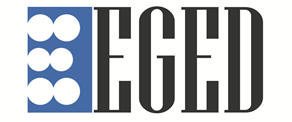 	                    Hazırlayan: Eğitimde Görme Engelliler DerneğiAdres: Sanlıhan, Meşrutiyet Mahallesi, Atatürk Bulvarı,No 105/605, Kat 6, Kızılay Çankaya/ANKARATelefon&Belgegeçer: 0312-418-14-12Mobil:0535-736-90 37E-posta: bilgi@eged.orgWeb: www.eged.orgGiriş:Milli Eğitim Bakanlığı, son dönemde görme engelli öğrencilerin eğitim - öğretim faaliyetlerine etkin biçimde katılabilmesine ve teknolojinin bilgiye erişim fırsatlarını bu kesimin kullanabilmesine yönelik düzenlemeler yapmaktadır. Özellikle görme engelli öğrencilere Braille (kabartma) ekran ve not alma cihazının dağıtılmaya başlanması, görme engelli bireylerin Braille alfabesine olan ilgilerinin korunması ve Braille ekran teknolojisinin ülkemizde yaygınlaşarak bu alanda farkındalık oluşması bakımlarından, son derece değerli bir girişimdir. T.C. Anayasası, BM Engelli Kişilerin Haklarına İlişkin Sözleşme, Milli Eğitim Temel Kanunu ve Engelliler Kanunu gibi mevzuatlarda, engelli bireylerin herkesle birlikte eğitim hakkından yararlanabilmesi ve buna yönelik tedbirlerin alınması hususu, önemle vurgulanmıştır. Ayrıca gelişen teknoloji bilgiye erişim fırsatlarını artırmış ve engelli bireyler kullanmakta olduğu destek teknolojileri sayesinde eğitim - öğretim faaliyetine daha etkin biçimde katılabilme imkanı elde edebilmiştir. Avrupa 2020 stratejisi ve Türkiye 2023 Vizyon Belgesi hedef ve amaçları çerçevesinde engelli bireyleri akranlarından soyutlamayan, birlikte yaşama kültürünü daha fazla destekleyen özel bir bakışı, eğitim sisteminde kurgulamak ve etkinliğini sağlamak amaçlanmaktadır. Bu doğrultuda değerlendirilmek üzere, görme engelli öğrencilerin Milli Eğitim Bakanlığı tarafından geliştirilen içeriklere tam ve eksiksiz biçimde erişebilmesi için birtakım iyileştirmeler yapılması gerekmektedir. Öte yandan, toplumda engelli bireylere yönelik yer eden olumsuz önyargıların giderilebilmesi için, çocuk yaştan itibaren farkındalık kazandırılmasına yönelik çalışmalar önem arz etmektedir. Bu nedenle, Milli Eğitim Bakanlığı tarafından okutulan ders kitaplarında engelli bireylere yönelik tutumların olumlu yönde değiştirilmesine dair içeriklere daha fazla yer verilmelidir. Bu raporda, ders kitapları ve diğer içeriklerin görme engelliler için erişilebilir hale getirilebilmesi için yapılabilecek düzenlemelere ve ders kitaplarında engelli bireyleri kapsamı alan konularda üzerinde durulması gereken hususlara yer verilmiştir.Rapor iki bölümden oluşmaktadır. 1. bölümde; görme engelli öğrenciler için ders kitapları ve diğer içeriklerin nasıl erişilebilir şekilde oluşturulabileceği üzerine kriterlere yer verilmiş; söz konusu ifadelerin "Taslak Ders Kitabı ve Eğitim Araçları İle Bunlara Ait E-İçeriklerin İncelenmesinde Değerlendirmeye Esas Olacak Kriterler ve Açıklamaları" başlıklı dokümana "erişilebilirlik" başlığıyla eklenmesi önerilmiştir. Raporun 2. bölümünde ise; taslak ders kitabı ve diğer içerikler için oluşturulan kriterlere, engelliliğe yönelik yaklaşımları konu alan ifadelerin eklenmesi hususundaki öneriler belirtilmiştir. Böylelikle Milli Eğitim Bakanlığı, genellik ve eşitlik ilkesine uygun olarak, görme engelli öğrencilerin diğer akranlarıyla birlikte eğitim - öğretim faaliyetlerinden fırsat eşitliği temelinde yararlanabilmesi için ders kitabı ve diğer içeriklerde dikkat edilmesi gereken hususları bir kriter haline getirecek ve bunun sonucunda oluşturulacak dokümanlar erişilebilir olarak bu öğrencilere sunulabilecektir. Ayrıca engelliliğe yaklaşım konusu, henüz eğitim çağında bulunan çocuklara aktarılabilecek ve yaşamın her alanında engellilerin karşılarına çıkan olumsuz tutumların giderilmesi yolunda önemli bir adım atılmış bulunacaktır.A) Görme engelli öğrenciler için erişilebilir içerik hazırlanmasında dikkat edilecek kriterler1. İçeriklerde alternatif formatlara yer verilmelidir-İçeriğin Braille (kabartma), büyük punto, sesli ve erişilebilir dijital formatları sunulmalıdır. -Dijital metin formatlarında sunulan içerikler ekran okuyucu yazılımlarla erişilebilir biçimde okunabilir olmalıdır.-Sesli içerikler diksiyon bakımından okumaya elverişli kişiler tarafından seslendirilmelidir.2. Dijital içerikler, erişilebilirlik kurallarına göre düzenlenmelidir-E-içerikler farklı ihtiyaçlara cevap verebilmesi için ePub, DOC, PDF ve BRF gibi dosya formatlarda sunulmalıdır.-E-içeriklerde bulunan görsellerin betimlenerek etiketlenmesi sağlanmalı, bu betimlemelerde görselde bulunan tüm öğeler açıklanmalıdır.-E-içeriklerin içindekiler bölümünde konuya ait başlıklar bağlantı olarak verilmeli, bu bağlantıya tıklandığında konu sayfasına odaklanılabilmelidir.-E-içeriklerde bulunan tabloların başlık alanları etiketlenmelidir.-E-içeriklerde başlık düzeyleri oluşturulmalıdır.3. Az gören ve renk körü öğrenciler için erişilebilirlik sağlanmalıdır-İçerikler, Sans-Serif, Arial ve Times New Roman gibi daha rahat okunabilen yazı tipleriyle oluşturulmalıdır.-İçeriklerin yazı boyutu, en az 16 veya 18 punto olmalıdır.-İçeriklerin kalın ve koyu renkte basılması okunurluğu artırması bakımından önem arz etmektedir.-Sayfa düzeninin sade olması ve görsel içeriklerde renk zıtlığının (sarı-siyah, beyaz-siyah vb.) sağlanması gerekmektedir.-İçeriklerde bulunan tablo, şekil, grafik veya resimlerde kenarlıkların ve konturların kalın çizgilerle belirginleştirilmesi, görünürlüğü artıracaktır. 4. Görsellere erişim sağlanmalıdır-İçerikte yer alan tablo, grafik, infografik, şekil, resim, karikatür vebenzeri görseller uygun biçimde betimlenmeli; görme engelli öğrenci bu içerikle hedeflenen kazanımı elde edebilmelidir.-İçerikte fazla sayıda görsel bulunuyorsa, ek bir betimleme kitapçığı oluşturulmalı ve görme engelli öğrencilerin ilgili betimlemeye ek kitapçıkta ulaşabilmesi için yönlendirmeler yapılmalıdır.-İçerik bir videodan oluşuyorsa, video kazanıma uygun biçimde betimlenmelidir.-İçerikte bulunan izleme metinleri betimlenmelidir.5. Braille (kabartma) baskılı kitaplar hatasız ve eksiksiz olmalıdır-Braille içeriklerde, mürekkep baskılı içeriğin taşıdığı tüm etkinlikler yer almalıdır.-Mürekkep baskılı kitapta bulunan görseller, ayrıntılı ve elde edilmesi beklenen kazanıma uygun şekilde Braille içerikte betimlenmelidir.-Mürekkep baskılı içerikte bulunan görseller, Braille içerikte,  dokunsal olarak hissedilebilir şekilde basılmalıdır.-Braille baskılı kitaplardaki yazım yanlışları kontrol edilmeli; kısaltmalar uygun biçimde kullanılmalıdır.-Mürekkep baskılı içeriklerde bulunan kaynakça, sözlük gibi ekler, Braille baskılı içeriğe da eklenmelidir.B) Taslak ders kitabı ve diğer içeriklerde engelliliğe yaklaşım konusunun işlenmesine dair öneriler1. "Anayasa ve Mevzuata Uygunluk Yönünden Yapılacak İncelemede Değerlendirmeye Esas Kriterler ve Açıklamaları" ana başlığının "Anayasa, kanunlar ve ilgili diğer mevzuata aykırılık bulunmamalıdır" alt başlıklı 1.1. maddesine aşağıdaki ifade eklenmelidir:-Engelli bireyleri doğrudan ya da dolaylı olarak konu alan metin ve görsellerde, engelli bireylere yönelik olumsuz ön yargılar, ayrımcı ifadeler, ötekileştirmeye sevk edebilecek söylemler ve engelli bireyleri etiketleyici ifadeler yer almamalıdır.2. "İçeriğin Eğitim ve Öğretim Programının Kapsamını ve Kazanımları Karşılama Yeterliliği" ana başlıklı 3. maddenin "İçerik konunun niteliğine uygun olarak günlük hayatla ilişkili olmalıdır" başlıklı 1/5. alt bölümüne aşağıdaki ifade eklenmelidir:-Engelliliğin bir hastalık veya çaresizlik yerine bir farklılık olarak değerlendirilmesi gerektiğini vurgulayan, engellilerin hayatın her alanında yer alabilen ve üretime katılabilen bireyler olduğunu ifade eden içerikler kullanılmalıdır.3. "İçeriğin Eğitim ve Öğretim Programının Kapsamını ve Kazanımları Karşılama Yeterliliği" ana başlıklı 3. maddenin "İçerik (etkinlik, kavram, terim, örnek, formül, anlatım dili, görsel ögeler vb.) ilgili yaş ve sınıf seviyesine uygun olmalıdır" başlıklı 1/6. alt bölümüne aşağıdaki ifade eklenmelidir:-Engellilik ile bağlantılı konularda, engelli bireylerin bağımsız yaşam süreçlerine ve erişilebilirlik deneyimlerine ilişkin bilgilere, öğrencinin hazır bulunuşluk düzeyine ve gelişim özelliklerine uygun olarak yer verilmeli; 4. "Görsel Tasarımın ve İçerik Tasarımının Öğrenmeyi Destekleyecek Nitelikte Olması ve Öğrencilerin Gelişim Özelliklerine Uygunluğu" ana başlıklı 4. maddenin "Görsellerde toplumsal, siyasal, ekonomik vb. ayrıma yol açacak ögeler yer almamalıdır" başlıklı 1/5. alt bölümüne aşağıdaki ifade eklenmelidir:-Engelliliğe ilişkin kullanılan görsellerde; engelli bireyleri yalnızca yardım alan ve aciz gösterebilecek öğelerden kaçınılmalı; kullanılan erişilebilir çözümler ile karşılıklı iş birliği ve dayanışmayı esas alan içeriklere yer verilmelidir.Eğitimde Görme Engelliler DerneğiAdres: Sanlıhan, Meşrutiyet Mahallesi, Atatürk Bulvarı, No 105/605, Kat 6, Kızılay Çankaya/ANKARA Telefon&Belgegeçer: 0312-418-14-12  Mobil:0535-736-90 37E-posta: bilgi@eged.org	Web: www.eged.org